LETTER OF SUPPORTPlace, date: ________________To: Partners of the INDUSAC consortiumWith this letter, we would like to express the support of our organization, _______________________________________________ (insert the organisation name), for the HORIZON EUROPE project “INDUSAC” (INDUSAC has received funding from the European Union’s Horizon Europe Programme under the Grant Agreement No. 101070297). We confirm our willingness to promote the INDUSAC opportunities among our students and researchers. We are looking forward to future collaboration.___________________________________Name of Legal Representative (eg. Rector/Director)___________________________________Signature and stampINDUSAC project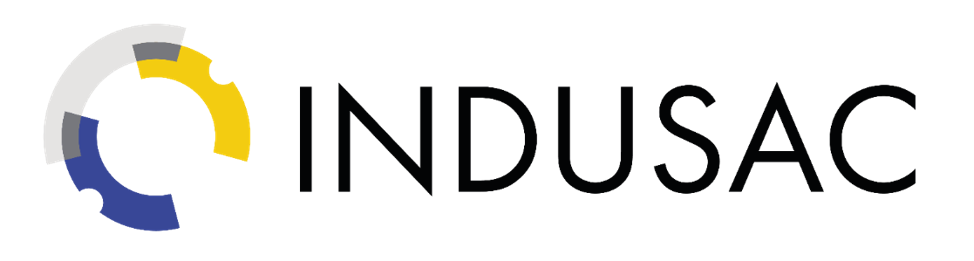 Partners of the INDUSAC consortium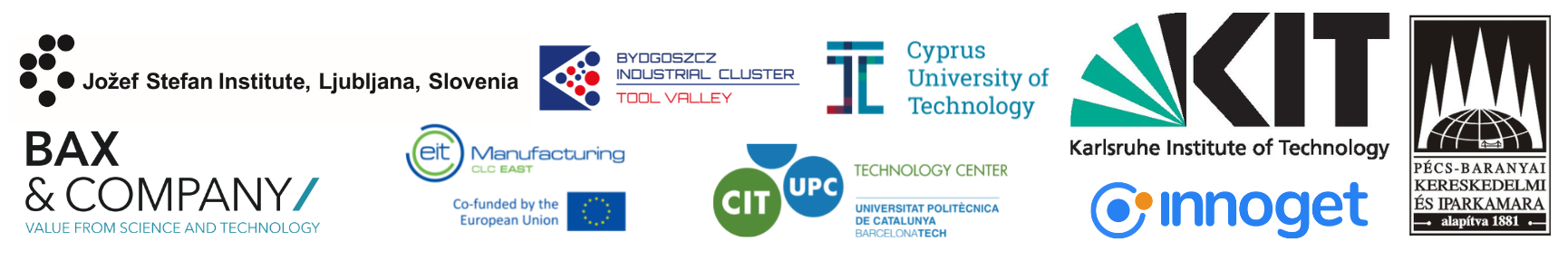 